Задания  для 5Б класса на 07.04.2020ФИЗИЧЕСКАЯ КУЛЬТУРАСайт «Российская электронная школа» https://resh.edu.ru/Вкладка «Предметы»         Физическая культура        5 класс 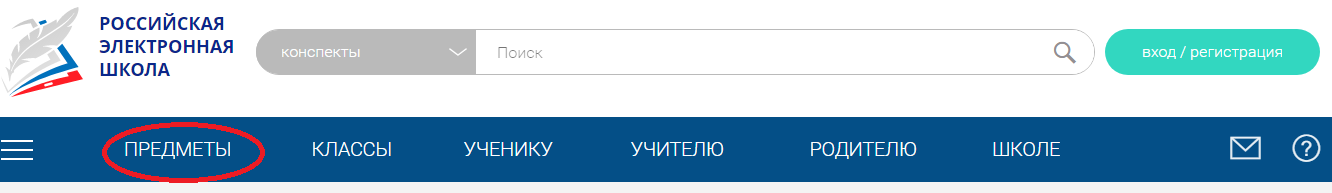 Выбираем 1 урок «Миф о зарождении Олимпийских игр»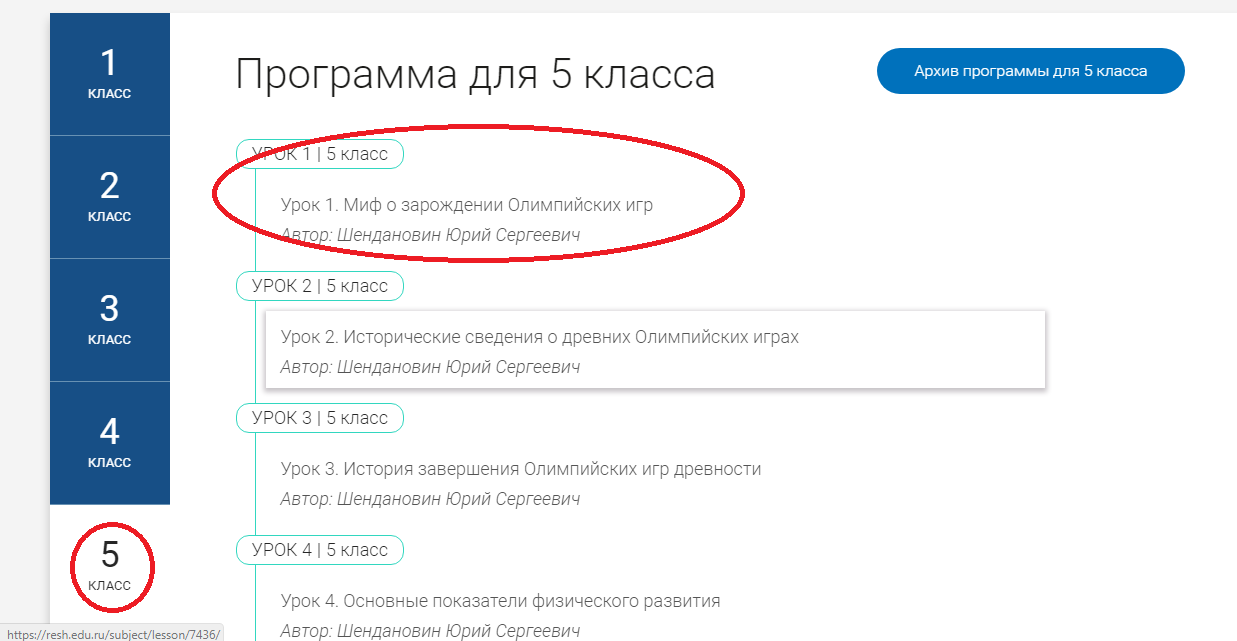 Посмотреть видео, ответить на вопросы «Тренировочного задания»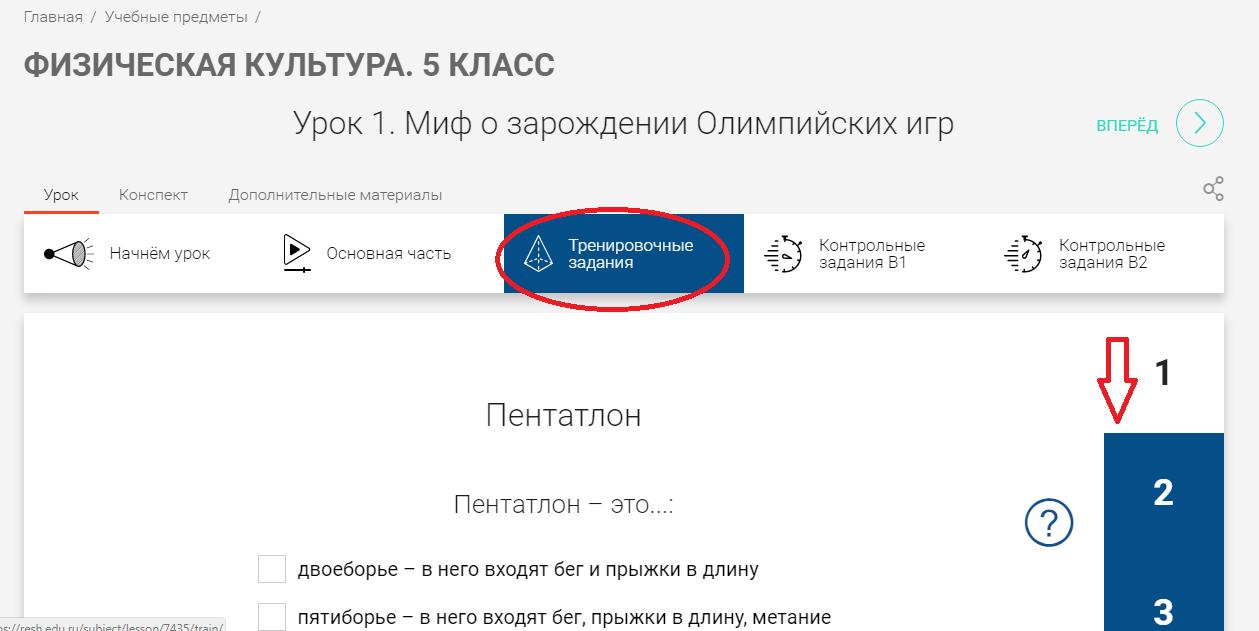 Ответы записать в тетрадь, сфотографировать и отправить учителю личным сообщением через социальную сеть «Вконтакте» (https://vk.com/id18819606)  или на электронную почту sv-muratova@yandex.ru, не забываем подписывать работы до 11 часов  08.04.2020 годаПредметЗаданиеФорма контроля Математикап.4.7, правила№867, №871, №872Выполненные задания присылать учителю на почту o.ryhlova@yandex.ru или личным сообщением через социальную сеть «Вконтакте» до 10 часов  08.04.2020 года(обязательно указывать дату и номера)Английский  языкГруппа Дворяжкиной Е.Ю.На портале «Учи.ру» в папке «Задания от учителя» выложены карточки. Выполнение карточек на платформе «Учи.ру»Английский  языкГруппа Гапоненко И.Ф.Module 8 стр.98  Еда и напитки.Слова выписать в тетрадь с переводом, выучить.упр.2, стр.104. Выписать все слова из кроссворда.Русский языкТема «Прилагательное», § 104, вопросы стр.96 (учить!) Тема «Глагол», § 106 - 109, упр.612,634Фотографии выполненного задания прислать на электронную почту kustova.irina@inbox.ruдо 10 часов  11.04.2020 года(при отправке  фотографий  убедитесь, что вы написали  свою фамилию и класс). Русский языкСайт «Решу ВПР» вариант 167534 (тренировочный вариант)вариант №168124  (контрольный вариант)Выполнить варианты на образовательном портале «Решу ВПР»  и отправить ответы выполненных заданий учителю через порталдо 10 часов  11.04.2020 годаИстория§ 46, стр. 227, ответить на вопросы № 1 и №5 письменно; письменно объяснить понятия:- форум;- консул;- легион;- туника;- кандидат.Фотографию  выполненного  задания присылать на почту Zebra2291@yandex.ruдо 10 часов  08.04.2020 года(при отправке своих фотографий убедитесь, что вы написали свою фамилию и класс) ЛитератураПрочитать рассказ «Никита», стр.106 – 114 и письменно ответить на вопросы 1 – 4 (стр.115)Прочитать 1 часть рассказа «Васюткино озеро» (стр.118 – 132), составить план прочитанной части из 5-7 пунктов. Начать рисовать карту маршрута Васютки.Фотографии выполненного задания прислать на электронную почту kustova.irina@inbox.ruдо 10 часов  11.04.2020 года(при отправке  фотографий  убедитесь, что вы написали  свою фамилию и класс). Физическая культураСайт «Российская электронная школа»      https://resh.edu.ru/Ответы записать в тетрадь, сфотографировать и отправить учителю личным сообщением через социальную сеть «Вконтакте» (https://vk.com/id18819606)  или на электронную почту sv-muratova@yandex.ru, не забываем подписывать работы до 11 часов  08.04.2020 года